Общество с ограниченной ответственностью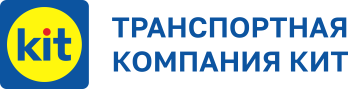 «КИТ: Транспортная компания» г. Екатеринбург, улица 8 марта, 212, оф.335;ИНН 6679113421; КПП 667901001; ОГРН 1186658000484 Инструкцияпо оформлению и подаче заявок для участия 
в конкурентных процедурах ООО «КИТ.ТК» Настоящий запрос не является офертой.Настоящая процедура не является торгами.г. Екатеринбург 2023 г.Общие условия ООО «КИТ.ТК» (далее Организатор) проводит конкурентную процедуру выбора Контрагента ООО «КИТ.ТК».Настоящая процедура не является торгами. Настоящая инструкция не является офертой.В конкурентной процедуре выбора Контрагента может участвовать любое юридическое лицо независимо от организационно-правовой формы, соответствующее требованиям, приведённым в настоящей Инструкции, Техническом задании / Опросном листе, и исполнившее условия оформления своего участия в процедуре открытого запроса предложений. Подавая заявку на участие в процедуре открытого запроса предложений (далее заявка), организация (далее Участник), тем самым, соглашается со следующими условиями:Все затраты, понесенные Участником в результате подготовки и участия в процедуре открытого запроса предложений, относятся на счет Участника.Подача заявки Участником не должна быть истолкована как намерение или обязательство Организатора либо лиц, в чьих интересах он действует, выраженное или подразумеваемое, считать себя заключившим договоры, являющиеся предметом данного открытого запроса предложений на основании извещения о процедуре открытого запроса предложений, настоящей Инструкции, а также на основании направления им своей заявки. Организатор вправе отказаться от рассмотрения заявок Участников в любой момент. Организатор не несет ответственности за убытки, включая упущенную выгоду, перед Участниками в связи с отказом от допуска к участию в процедуре открытого запроса предложений или его отмене.Организатор вправе отклонить любые заявки по любым основаниям, включая, но, не ограничиваясь, несоответствием условиям и требованиям настоящей Инструкции, неприемлемостью коммерческих условий. Порядок проведения конкурентной процедурыДля участия в конкурентной процедуре Претендент должен своевременно подготовить и подать заявку на участие в соответствии с порядком подготовки и подачи предложения, изложенным в настоящей Инструкции и Информационной карте закупки, опубликованных на электронной торговой площадке.Заказчик предоставляет необходимые разъяснения и уточнения в области предмета закупки, осуществляет предварительную квалификационную оценку Претендента и поступившей заявки. Организатор предоставляет необходимые разъяснения и уточнения в области организационных моментов, сроков и этапов проведения конкурентной процедуры, осуществляет оценку поступивших заявок на предмет соответствия требованиям, изложенным в настоящей Инструкции, иных необходимых мероприятий.В процессе рассмотрения поступивших заявок Организатор вправе проводить переговоры с Участниками по вопросам уточнения состава и содержания их заявок, а также информации, представленной Участниками в соответствии с закупочной документацией. В ходе проведения конкурентной процедуры Заказчик вправе принять решение о проведении коммерческих переговоров и/или процедуры переторжки, предоставив, тем самым, Участникам возможность добровольно и открыто повысить предпочтительность своих предложений.Особенности проведения переторжки:Переторжка проводится путём подачи уточнённых коммерческих предложений. Изменение цены, предлагаемой Участниками в ходе переторжки, возможно на любую сумму.В случае отказа Участника процедуры открытого запроса предложений от участия в переторжке его окончательным ценовым предложением по процедуре открытого запроса предложений считается первоначально направленное коммерческое предложение в рамках подачи заявок на участие в процедуре открытого запроса предложений.Сроки, место и форма проведения переторжки определяются Организатором процедуры открытого запроса предложений. Организатор оставляет за собой право изменить условия проведения переторжки. Особенности проведения коммерческих переговоров:Сроки, место и форма проведения коммерческих переговоров определяются Заказчиком конкурентной процедуры;В ходе проведения коммерческих переговоров Участник может изменить любые из параметров своего коммерческого предложения (цена, сроки, условия оплаты, условия выполнения работ, иные условия);По итогам проведённых коммерческих переговоров Участник обновляет своё предложение путём прикрепления обновлённого коммерческого предложения по форме, указанной в Информационной карте закупки. Не допускается прикрепление обновлённого коммерческого предложения с условиями отличными от зафиксированных в ходе проведения коммерческих переговоров.      Заказчик оставляет за собой право отказаться от проведения переторжки и/или коммерческих переговоров без объяснения причин и считать окончательными ранее поданные предложения Претендентов. 2.7. Конкурентная процедура может быть признана несостоявшейся или отменена полностью, либо частично по одному или нескольким лотам Заказчиком в любое время.Порядок оформления и подачи заявок на участие в процедуре открытого запроса предложенийДля участия в конкурентной процедуре Участнику необходимо представить Организатору заявку на участие в конкурентной процедура по форме, указанной в Информационной карте закупки (Свидетельство ЕГРЮЛ, ИНН, ГОРН, Протокол (решение) о назначении подписанта, Бухгалтерская отчётность за последний отчётный период,), а также иные документы, входящие в состав заявки на участие в конкурентной процедуре в соответствии с настоящей Инструкцией (раздел 3.5).Участник предоставляет заявку на участие в конкурентной процедуре выбора в электронной форме через ЭТП. Все документы, входящие в состав заявки Участника, должны быть представлены в электронном виде в форме сканированного изображения документа в формате PDF. Кроме этого, дополнительно, часть документов может быть запрошена в редактируемом формате. Допускается группировка и сжатие файлов с использованием программных архиваторовКаждый из документов в формате pdf, входящих в состав заявки, должен быть подписан лицом, имеющим право действовать от имени юридического лица Участника на основании его учредительных документов либо иным уполномоченным лицом на основании доверенности и скреплён печатью Участника. Заявки подаются и принимаются одновременно с полным комплектом требуемых для участия в конкурентной процедуре документов. До завершения срока подачи заявок по конкурентной процедуре Участник имеет право отозвать или изменить свою заявку, входящие в ее состав документы и первоначальное ценовое предложение. Организатор вправе вносить изменения и уточнения в настоящую Инструкцию как до момента поступления предложений в адрес Организатора, так и в рамках рассмотрения предложений Участников. В случае, если Организатор сочтёт необходимым внести такие изменения либо уточнения в настоящую Инструкцию, в адрес Участника направляется соответствующая информация. С момента направления информации об изменении и/или уточнении настоящей Инструкции в адрес Участника такие изменения и/или уточнения считаются неотъемлемой частью Инструкции.Направленные Участниками заявки и первоначальные ценовые предложения фиксируются на ЭТП с указанием времени их подачи и остаются недоступными для Организатора до завершения срока подачи заявок.Участник несёт ответственность за соблюдение действующего законодательства о защите персональных данных и обязуется обеспечить обезличивание любых персональных данных, содержащихся в документации, необходимой для участия в конкурентной процедуре. При предоставлении для участия документов, содержащих персональные данные каких-либо лиц, Заказчик, Организатор и Участник обязуются соблюдать следующие условия:Стороны обязуются соблюдать все требования действующего законодательства РФ в отношении защиты персональных данных, полученных от другой Стороны.Участник передаёт Заказчику персональные данные своих работников и иных лиц, необходимые для целей участия в настоящей конкурентной процедуре, после получения от Работников, иных лиц, персональные данные которых планируется передать (далее по тексту - Работники), согласия на обработку и передачу персональных данных третьему лицу.Стороны в отношении персональных данных Работников обязуются принимать все необходимые и достаточные меры для обеспечения требований, предусмотренных федеральным законом от 27.07.2006 г. № 152-ФЗ «О персональных данных», иным действующим законодательством Российской Федерации, а также локальными актами Сторон.Заказчик, Организатор обязуются предоставить по запросу Участника список лиц, которые будут иметь доступ к персональным данным, предоставленным в ходе проведения конкурентной процедуры. Стороны обязуются соблюдать конфиденциальность персональных данных, то есть не допускать их распространения без согласия лица, чьи персональные данные планируется распространять, или в отсутствие иного законного основания, за исключением случаев, когда доступ к персональным данным предоставлен с согласия такого лица или на такие персональные данные в соответствии с законодательством РФ не распространяется требование о соблюдении конфиденциальности.Заказчик/Организатор обязаны сообщить Работнику Участника, чьими персональными данными она располагает, информацию о наличии персональных данных, относящихся к такому лицу, о планируемой обработке его персональных данных в информационной системе, целях такой обработки, предполагаемых пользователях персональных данных, а также правах такого лица в отношении его персональных данных, а также предоставить возможность ознакомления с ними при обращении лица или его законного представителя в течение 2 (двух) рабочих дней с даты получения запроса такого лица или его законного представителя.Сведения о наличии персональных данных должны быть предоставлены лицу, чьими персональными данными обладают Стороны, в доступной форме и в них не должны содержаться персональные данные, относящиеся к другим лицам.Стороны по требованию лица, чьими персональными данными они обладают, после уточнения персональных данных такого лица обязаны их блокировать или уничтожать в случае, если персональные данные являются неполными, устаревшими, недостоверными, незаконно полученными или не являются необходимыми для заявленной цели обработки.Участник поручает Заказчику и Организатору обработку персональных данных своих Работников. Заказчик и Организатор обязуются обеспечивать безопасность персональных данных при их обработке, соблюдать при этом принципы и правила обработки персональных данных, конфиденциальность персональных данных и все требования в отношении защиты персональных данных, предусмотренные Федеральным законом от 27.07.2006 г. №152-ФЗ «О персональных данных» и действующим законодательством РФ.Участник поручает Заказчику и Организатору выполнение любых действий (операций) с персональными данными Работников, совершаемых с использованием средств автоматизации или без использования таких средств, включая сбор, запись, систематизацию, накопление, хранение, уточнение (обновление, изменение), извлечение, использование, передачу (распространение, предоставление, доступ), обезличивание, блокирование, удаление, уничтожение персональных данных в целях участия Участника в настоящей конкурентной процедуре.При обработке персональных данных Стороны принимают организационные и технические меры для защиты персональных данных от неправомерного или случайного доступа к ним, уничтожения, изменения, блокирования, копирования, распространения персональных данных, а также от иных неправомерных действий в отношении персональных данных, в частности:определяют угрозы безопасности персональных данных при их обработке в информационных системах персональных данных;применяют организационные и технические меры по обеспечению безопасности персональных данных при их обработке в информационных системах персональных данных, необходимые для выполнения требований к защите персональных данных, исполнение которых обеспечивает установленные Правительством Российской Федерации уровни защищённости персональных данных;применяют средства защиты информации, прошедшие в установленном порядке процедуру оценки соответствия;принимают меры по обнаружению фактов возможного несанкционированного доступа к персональным данным и блокированию такого доступ;восстанавливают персональные данные, модифицированные или уничтоженные вследствие несанкционированного доступа к ним;устанавливают правила доступа к персональным данным, обрабатываемым в информационной системе персональных данных, а также обеспечивают регистрацию и учёт всех действий, совершаемых с персональными данными в информационной системе персональных данных. Персональные данные прекращают обрабатываться Сторонами и уничтожаются в случае:прекращения деятельности одной из Сторон;истечения срока обработки персональных данных (если такой устанавливается Сторонами);обращения субъекта персональных данных с запросом на уничтожение его персональных данных (в соответствии с требованиями законодательства);по достижении целей обработки персональных данных и по окончании проведения настоящей конкурентной процедуры.Требования к формированию ценового предложения В Ценовое предложение Участника по каждому лоту представляет собой совокупную стоимость всех работ, услуг, материалов и прочих затрат, предусмотренных техническим заданием. При предоставлении предложения не на весь объем позиции без предложения в форме ТКП не удаляются, а остаются незаполненными.Требования к Участникам конкурентной процедурыУчастник должен также удовлетворять следующим дополнительным требованиям и иметь: Участник должен быть платёжеспособным, не находится в состоянии ликвидации и реорганизации, в процедуре банкротства;На имущество Участника не должен быть наложен арест, либо в отношении него не должны быть осуществлены иные ограничения гражданских прав.Организатор конкурентной процедуры вправе не допустить Участника к участию в процедуре открытого запроса предложений в случаях, если:Участник не представил необходимые для участия в конкурентной процедуре документы в срок, указанный в Информационной карте закупки;Участником представлен неполный перечень документов, входящих в состав заявки на участие в конкурентной процедуре;Представленные Участником документы оформлены ненадлежащим образом либо их оформление не соответствует требованиям законодательства Российской Федерации и настоящей Инструкции;Заявка и документы подписаны лицом, не уполномоченным Участником на осуществление таких действий;Участником предоставлено предложение, которое полностью или частично не соответствует требованиям Технического задания.Указанные в разделе 5 причины отказа Участнику на участие в конкурентной процедуре не являются исчерпывающими.Определение победителя конкурентной процедуры Победителем признается Участник, предложивший наиболее выгодные для Заказчика условия с учётом уровня квалификации Участника.Для определения наиболее выгодных условий при оценке и сопоставлении Предложений Участников Заказчиком учитываются следующие группы критериев: квалификационные (ранее имеющийся положительный опыт в области предмета закупки, репутация и надёжность организации, обеспеченность ресурсами, квалификация персонала, наличие системы контроля качества и пр.);технические (комплексная оценка предлагаемого оборудования, материалов, сроки выполнения работ, методы и общие подходы к выполнению работ, и пр.);коммерческие (стоимость предложения, условия оплаты, авансирование, гарантии исполнения обязательства и пр.).Порядок заключения договора по итогам конкурентной процедуры Договор заключается между Участником, признанным победителем по итогам проведения конкурентной процедуры, и Заказчиком, либо указанным им лицом.                                  Заказчик оставляет за собой право заключить договор с другим Участником, предложившим следующее, после победителя, выгодное предложение, в случаях если по результатам проведения конкурентной процедуры Участник, признанный победителем, откажется от подписания договора. Информационная карта конкурентной процедуры.8.1. Основная информация о Заказчике, предмете закупки и контактные данные приведены в Информационной карте закупки.8.2. Заявки на участие в конкурентной процедуре предоставляются в адрес Заказчика через ЭТП.